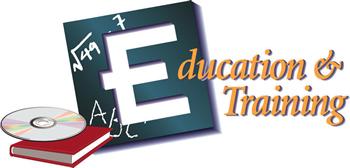 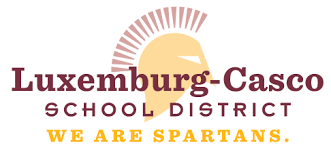 Foundational Skills RecommendedFoundational Skills RecommendedFoundational Skills RecommendedFoundational Skills RecommendedFoundational Skills RecommendedOral and Written Communication SkillsProblem SolvingProblem SolvingCritical ThinkingLeadershipTeamworkEthicalEthicalLegal ResponsibilityITHealth & EnvironmentEmployabilityEmployabilityCareer DevelopmentSafety FocusedSummarySummarySummarySummarySummaryEducation and training workers guide and train people. As a teacher, you could influence young lives. You could also support the work of a classroom teacher as a counselor, librarian, or principal. You could coach sports activities or lead community classes.  Pathways in this career cluster include administration and administrative support in schools, preschools, child care centers, college, universities or correctional institutions, to professional support services where people assist with mental health, educational goals, or career decision making to teaching and training of individuals and groups of children, adults and professionals.  Education and training workers guide and train people. As a teacher, you could influence young lives. You could also support the work of a classroom teacher as a counselor, librarian, or principal. You could coach sports activities or lead community classes.  Pathways in this career cluster include administration and administrative support in schools, preschools, child care centers, college, universities or correctional institutions, to professional support services where people assist with mental health, educational goals, or career decision making to teaching and training of individuals and groups of children, adults and professionals.  Education and training workers guide and train people. As a teacher, you could influence young lives. You could also support the work of a classroom teacher as a counselor, librarian, or principal. You could coach sports activities or lead community classes.  Pathways in this career cluster include administration and administrative support in schools, preschools, child care centers, college, universities or correctional institutions, to professional support services where people assist with mental health, educational goals, or career decision making to teaching and training of individuals and groups of children, adults and professionals.  Education and training workers guide and train people. As a teacher, you could influence young lives. You could also support the work of a classroom teacher as a counselor, librarian, or principal. You could coach sports activities or lead community classes.  Pathways in this career cluster include administration and administrative support in schools, preschools, child care centers, college, universities or correctional institutions, to professional support services where people assist with mental health, educational goals, or career decision making to teaching and training of individuals and groups of children, adults and professionals.  Education and training workers guide and train people. As a teacher, you could influence young lives. You could also support the work of a classroom teacher as a counselor, librarian, or principal. You could coach sports activities or lead community classes.  Pathways in this career cluster include administration and administrative support in schools, preschools, child care centers, college, universities or correctional institutions, to professional support services where people assist with mental health, educational goals, or career decision making to teaching and training of individuals and groups of children, adults and professionals.  Career OptionsCareer OptionsCareer OptionsCareer OptionsCareer OptionsStudents interested in education and training can obtain a variety of interesting careers including:Students interested in education and training can obtain a variety of interesting careers including:Students interested in education and training can obtain a variety of interesting careers including:Students interested in education and training can obtain a variety of interesting careers including:Students interested in education and training can obtain a variety of interesting careers including:Superintendent, Principal, AdministratorSupervisor and Instructional CoordinatorEducation Researcher, Test Measurement SpecialistCollege President, DeanCurriculum DeveloperInstructional Media DesignerPsychologist – Clinical, Developmental, SocialSocial WorkerParent EducatorCounselorSpeech/Language Pathologist and AudiologistSubstance Abuse and Behavioral Disorder CounselorGroup Worker and AssistantSuperintendent, Principal, AdministratorSupervisor and Instructional CoordinatorEducation Researcher, Test Measurement SpecialistCollege President, DeanCurriculum DeveloperInstructional Media DesignerPsychologist – Clinical, Developmental, SocialSocial WorkerParent EducatorCounselorSpeech/Language Pathologist and AudiologistSubstance Abuse and Behavioral Disorder CounselorGroup Worker and AssistantPreschool, Kindergarten Teacher, AideElementary Teacher, AideSecondary Teacher, AideSpecial Education Teacher, AideCollege/University Lecturer, ProfessorHuman Resource TrainerPhysical TrainerCoachChild Care DirectorChild Care WorkerChild Care SpecialistNannyEarly Childhood Teacher and AssistantPreschool, Kindergarten Teacher, AideElementary Teacher, AideSecondary Teacher, AideSpecial Education Teacher, AideCollege/University Lecturer, ProfessorHuman Resource TrainerPhysical TrainerCoachChild Care DirectorChild Care WorkerChild Care SpecialistNannyEarly Childhood Teacher and AssistantPreschool, Kindergarten Teacher, AideElementary Teacher, AideSecondary Teacher, AideSpecial Education Teacher, AideCollege/University Lecturer, ProfessorHuman Resource TrainerPhysical TrainerCoachChild Care DirectorChild Care WorkerChild Care SpecialistNannyEarly Childhood Teacher and Assistant